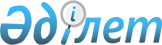 О внесении изменения в постановление Правительства Республики Казахстан от 8 мая 2013 года № 459 "Об утверждении перечня бюджетных инвестиционных и концессионных проектов, финансирование разработки или корректировки, а также проведение необходимых экспертиз технико-экономических обоснований, консультативное сопровождение концессионных проектов которых осуществляется за счет средств распределяемой бюджетной программы 002 "Разработка или корректировка, а также проведение необходимых экспертиз технико-экономических обоснований бюджетных инвестиционных и концессионных проектов, консультативное сопровождение концессионных проектов" Министерства экономики и бюджетного планирования Республики Казахстан на 2013 год"
					
			Утративший силу
			
			
		
					Постановление Правительства Республики Казахстан от 5 августа 2013 года № 783. Утратило силу постановлением Правительства Республики Казахстан от 29 августа 2013 года № 906

      Сноска. Утратило силу постановлением Правительства РК от 29.08.2013 № 906.      Правительство Республики Казахстан ПОСТАНОВЛЯЕТ:



      1. Внести в постановление Правительства Республики Казахстан от 8 мая 2013 года № 459 «Об утверждении перечня бюджетных инвестиционных и концессионных проектов, финансирование разработки или корректировки, а также проведение необходимых экспертиз технико-экономических обоснований, консультативное сопровождение концессионных проектов которых осуществляется за счет средств распределяемой бюджетной программы 002 «Разработка или корректировка, а также проведение необходимых экспертиз технико-экономических обоснований бюджетных инвестиционных и концессионных проектов, консультативное сопровождение концессионных проектов» Министерства экономики и бюджетного планирования Республики Казахстан на 2013 год» следующее изменение:



      перечень бюджетных инвестиционных и концессионных проектов, финансирование разработки или корректировки, а также проведение необходимых экспертиз технико-экономических обоснований, консультативное сопровождение концессионных проектов которых осуществляется за счет средств распределяемой бюджетной программы 002 «Разработка или корректировка, а также проведение необходимых экспертиз технико-экономических обоснований бюджетных инвестиционных и концессионных проектов, консультативное сопровождение концессионных проектов» Министерства экономики и бюджетного планирования Республики Казахстан на 2013 год, утвержденный указанным постановлением, изложить в новой редакции согласно приложению к настоящему постановлению.



      2. Настоящее постановление вводится в действие со дня подписания.      Премьер-Министр

      Республики Казахстан                       С. Ахметов

Приложение          

к постановлению Правительства

Республики Казахстан   

от 5 августа 2013 года № 783Утвержден           

постановлением Правительства

Республики Казахстан    

от 8 мая 2013 года № 459   Перечень

бюджетных инвестиционных и концессионных проектов,

финансирование разработки или корректировки, а также проведение

необходимых экспертиз технико-экономических обоснований,

консультативное сопровождение концессионных проектов которых

осуществляется за счет средств распределяемой бюджетной программы 002

«Разработка или корректировка, а также проведение необходимых

экспертиз технико-экономических обоснований бюджетных инвестиционных

и концессионных проектов, консультативное сопровождение концессионных

проектов» Министерства экономики и бюджетного планирования

Республики Казахстан на 2013 год 
					© 2012. РГП на ПХВ «Институт законодательства и правовой информации Республики Казахстан» Министерства юстиции Республики Казахстан
				№ п/пНаименование 

проектаОбъем финансирования

разработки или корректировки,

а также проведения необходимых экспертиз технико-экономических обоснований республиканских бюджетных инвестиционных проектов

(тыс. тенге)Объем финансирования разработки или корректировки,

а также проведения необходимых экспертиз технико-экономических обоснований концессионных проектов

(тыс. тенге)Объем финансирования консультативного сопровождения концессионных проектов

(тыс. тенге)12345Министерство здравоохранения Республики КазахстанМинистерство здравоохранения Республики КазахстанМинистерство здравоохранения Республики КазахстанМинистерство здравоохранения Республики КазахстанМинистерство здравоохранения Республики Казахстан1Строительство и эксплуатация многопрофильной клинической больницы на 300 коек при РГП «Карагандинский государственный медицинский университет» в городе Караганде41 700,001Строительство и эксплуатация многопрофильной клинической больницы на 300 коек при РГП «Карагандинский государственный медицинский университет» в городе Караганде3451Строительство и эксплуатация многопрофильной клинической больницы на 300 коек при РГП «Карагандинский государственный медицинский университет» в городе Караганде2Строительство и эксплуатация многопрофильной больницы на 300 коек при РГКП «Казахский национальный медицинский университет имени 

С.Д. Асфендиярова» в городе Алматы38 861,00Министерство образования и науки Республики КазахстанМинистерство образования и науки Республики КазахстанМинистерство образования и науки Республики КазахстанМинистерство образования и науки Республики КазахстанМинистерство образования и науки Республики Казахстан3Строительство студенческого городка в городе Астане4 009,904Строительство студенческого городка в городе Алматы7 482,555Строительство учебного корпуса Евразийского национального университета имени Л.Н. Гумилева для Казахстанского филиала Московского государственного университета имени М.В. Ломоносова в городе Астане1 700,00Министерство нефти и газа Республики КазахстанМинистерство нефти и газа Республики КазахстанМинистерство нефти и газа Республики КазахстанМинистерство нефти и газа Республики КазахстанМинистерство нефти и газа Республики Казахстан6Создание специальной экономической зоны «Национальный индустриальный нефтехимический технопарк» в175 185,00Атырауской областиУправление Делами Президента Республики КазахстанУправление Делами Президента Республики КазахстанУправление Делами Президента Республики КазахстанУправление Делами Президента Республики КазахстанУправление Делами Президента Республики Казахстан7Строительство парка отдыха в поселке «Бурабай» (с крытым аквапарком и зоной активного отдыха)16 071,008Строительство инженерной инфраструктуры курортной зоны озера Боровое20 865,00Министерство транспорта и коммуникаций Республики КазахстанМинистерство транспорта и коммуникаций Республики КазахстанМинистерство транспорта и коммуникаций Республики КазахстанМинистерство транспорта и коммуникаций Республики КазахстанМинистерство транспорта и коммуникаций Республики Казахстан9Строительство Юго-Западного обхода города Астаны15 000,00 Министерство регионального развития Республики КазахстанМинистерство регионального развития Республики КазахстанМинистерство регионального развития Республики КазахстанМинистерство регионального развития Республики КазахстанМинистерство регионального развития Республики Казахстан10Создание единой системы Государственного градостроительного кадастра Республики Казахстан24 918,00Генеральная прокуратура Республики КазахстанГенеральная прокуратура Республики КазахстанГенеральная прокуратура Республики КазахстанГенеральная прокуратура Республики КазахстанГенеральная прокуратура Республики Казахстан11Создание системы управления информационной безопасностью для органов прокуратуры Республики Казахстан6 800,00Агентство Республики Казахстан по защите конкуренцииАгентство Республики Казахстан по защите конкуренцииАгентство Республики Казахстан по защите конкуренцииАгентство Республики Казахстан по защите конкуренцииАгентство Республики Казахстан по защите конкуренции12Автоматизация функций Агентства Республики Казахстан по защите конкуренции (Антимонопольное агентство)10 000,00Министерство внутренних дел Республики КазахстанМинистерство внутренних дел Республики КазахстанМинистерство внутренних дел Республики КазахстанМинистерство внутренних дел Республики КазахстанМинистерство внутренних дел Республики Казахстан13Строительство и эксплуатация исправительного учреждения на 1500 мест в Карагандинской области13Строительство и эксплуатация исправительного учреждения на 1500 мест в Карагандинской области34513Строительство и эксплуатация исправительного учреждения на 1500 мест в Карагандинской области77 000,00Комитет национальной безопасности Республики КазахстанКомитет национальной безопасности Республики КазахстанКомитет национальной безопасности Республики КазахстанКомитет национальной безопасности Республики КазахстанКомитет национальной безопасности Республики Казахстан14СекретноИтого:292 502,45157 561,00